CHATTANOOGA AREA EMPLOYMENT CONSORTIUMcordially invites you to attend the 14th AnnualDISABILITY AWARDS LUNCHEONHonoring the 2014 Award Recipients forEmployers and Employees from 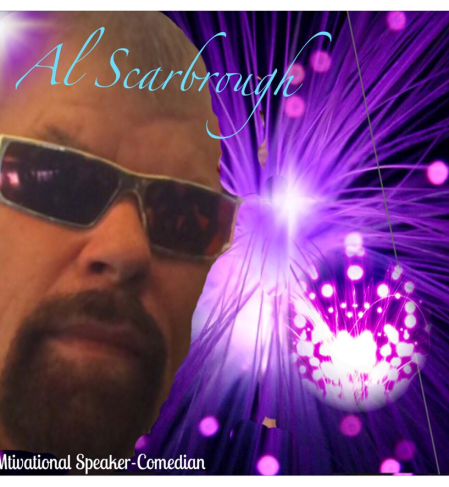      Who:                               Luncheon Speaker Al Scarbrough     When:                             Tuesday, October 14, 2014     Where:                          The Convention and Trade Center                                          Carter St, Chattanooga, TN     Time:	        11:30 a.m. to 1:30 p.m.Al is a motivational speaker, professional comedian, and an assistive technology trainer for the National Deaf-Blind Equipment Distribution Program.  In 2001 Al became legally blind from optic nerve strokes.  After that he had a succession of depression, a suicide attempt, weight gain, diabetes, hearing loss and chronic pain syndrome.  Through sheer determination, hard work, a CAN DO attitude and a good sense of humor he was able to turn his challenges into successes.  In 2005 Al worked for United Way presenting 91 times and raising more money than any other speaker in the Southeast TN area.  Please join us this year as we celebrate successes with people of all abilities.Sponsors:                            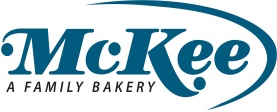 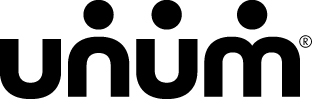                                   REGISTRATION FORMParticipant Information           Individual ($40 per Individual) Corporate Table:  ($300 per table with a maximum of 8 Representatives) 	Attendee:      Attendee:      Attendee:      Attendee:      Unused places will be reserved for special guests, award recipients and their family members.Company / Organization:       		Address:      	City, State, ZIP Code:        	Accommodations Needed & Type:   Interpreter Needed?  Yes  No Other (Please specify):        	Contact Name & Telephone:      REGISTRATION	Send this Registration Form to:  David Fields, Corporate Connections		MAIL:	Eastgate Mall, 5600 Brainerd Road, Suite 602-B, Chattanooga, TN  37411	       FAX:	(423) 634-1976	EMAIL: dfields@utk.edu PAYMENT                     Invoice will be sent to you upon receipt of this Registration Form.   	              QUESTIONS                 For more information contact David Fields at (423) 634-6728